Arley Primary Governors 2017-2018 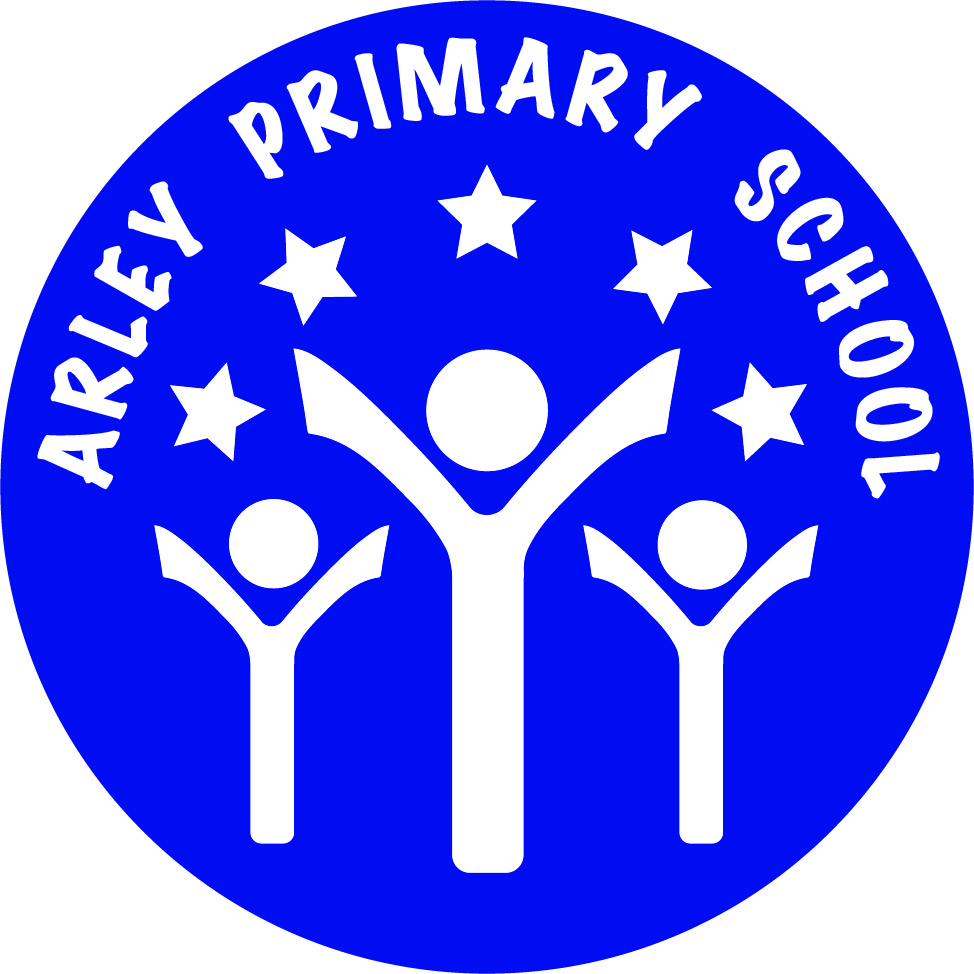 Governor Attendance 2017-2018Governor NameType of GovernorRoleConnections to StaffTerm of Office End DateDate Stepped DownGovernor Roles in Other InstitutionsBusiness Interests DeclaredKaren JackLAChair of GovernorsNo13.11.2118.7.18NoYesBrigitte LettsHead TeacherHead Teacher, Pay CommitteeNo13.11.21N/ANoNoSharon RileyStaff  Link for StandardsNo 13.11.21N/ANoNoJodie GoslingParentLink for SEND and StandardsNo13.11.21N/ANoNoSandra PiperCo-optedLink for School Council, Wider CommunityNo13.11.21N/ANoNoEric FellowsCo-optedLink for Health and Safety, Pay CommitteeNo13.11.21N/ANoYesHilary PowerCo-optedLink for Assessment and StandardsNo13.11.21N/ANoNoJohn ElmerCo-optedGovernor Training Co-ordinatorNo13.11.21N/ANoNoLeanne CritchlowCo-optedNo9.3.20N/ANoNoJanice Steane                 Co-optedNo 4.10.20N/ANo No Emma Hunt                  Co-optedLink for Safeguarding,No 6.12.20N/ANoNoGary GreenCo-opted Link for Health & SafetyNo  14.3.21N/ANo No Lexie GardnerParentNo 8.5.21N/ANoNo Dates:       11/10/17  13/12/177.2.1821.3.189.5.1818.7.18Karen JackPresentPresent Present PresentPresent Present Brigitte LettsPresentPresentPresentPresentPresentPresentSharon RileyPresentPresentPresentPresentPresentPresentJodie GoslingPresentPresent PresentPresentAttended part of meetingPresentSandra PiperPresentPresent PresentPresentPresentPresentEric FellowsPresentPresent Apologies PresentPresentPresentHilary PowerPresentApologies PresentPresentPresentPresentJohn ElmerApologiesPresentPresentPresentPresentPresentLeanne CritchlowPresentApologies PresentPresentApologiesPresentJanis Steane  ApologiesPresent PresentPresentPresentPresentEmma HuntPresentPresent PresentPresentPresentPresentGary GreenPresent PresentPresentPresentPresentPresentLexie GardnerPresentPresent